§416.  Certification of prize winners and payment of prizes1.  Prizes over $5,000; certified list.  All prizes over $5,000 are awarded to holders of winning tickets as provided in this section.  Within one week after any drawing or selection of prize winning tickets, the commission shall deliver to each of the party states a certified list of the tickets to which prizes are awarded and the amount of each such prize.  Upon delivery of the certified list and voucher of the commission, moneys sufficient for the payment of those prizes may be withdrawn from the prize account established in section 415, subsection 2.  The commission shall each month provide each party state with a record of all such withdrawals.  Payment of prizes is made by the commission, or its designee, to holders of the tickets to which prizes are awarded.  The right of any person to a prize drawn is not assignable, except that payment of any prize drawn may be paid to another person as provided in section 416‑A.[PL 1995, c. 652, §1 (AMD); PL 2015, c. 494, Pt. C, §4 (AFF).]2.  Payment; persons under 18 years of age.  If the person entitled to a prize on any winning ticket is under 18 years of age , the commission may make payment in the amount of the prize to the minor by  a check made payable to an adult member of the minor's family or a guardian as custodian of the minor or by an electronic funds transfer to any  financial institution to  an account in the name of an adult member of the minor's family or a guardian of the minor as custodian for the minor.  The person named as custodian has the same duties and powers as a person designated as a custodian in a manner prescribed by the Maine Uniform Transfers to Minors Act.  For purposes of this subsection, "adult member of the minor's family," "custodian" and "financial institution" have the same meanings as set out in that Act.  The commission is discharged of all further liability upon payment of a prize to a minor pursuant to this subsection.[PL 2013, c. 352, §10 (AMD).]3.  Prizes under $5,000.  Prizes of less than $5,000 may be paid in such manner as the commission may direct in its rules, as long as those rules are not inconsistent with this compact.[PL 1983, c. 732, §1 (NEW).]SECTION HISTORYPL 1983, c. 732, §1 (NEW). PL 1991, c. 295, §2 (AMD). PL 1991, c. 295, §4 (AFF). PL 1995, c. 652, §1 (AMD). PL 1995, c. 652, §4 (AFF). PL 2013, c. 352, §10 (AMD). PL 2015, c. 494, Pt. C, §4 (AFF). The State of Maine claims a copyright in its codified statutes. If you intend to republish this material, we require that you include the following disclaimer in your publication:All copyrights and other rights to statutory text are reserved by the State of Maine. The text included in this publication reflects changes made through the First Regular and First Special Session of the 131st Maine Legislature and is current through November 1, 2023
                    . The text is subject to change without notice. It is a version that has not been officially certified by the Secretary of State. Refer to the Maine Revised Statutes Annotated and supplements for certified text.
                The Office of the Revisor of Statutes also requests that you send us one copy of any statutory publication you may produce. Our goal is not to restrict publishing activity, but to keep track of who is publishing what, to identify any needless duplication and to preserve the State's copyright rights.PLEASE NOTE: The Revisor's Office cannot perform research for or provide legal advice or interpretation of Maine law to the public. If you need legal assistance, please contact a qualified attorney.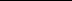 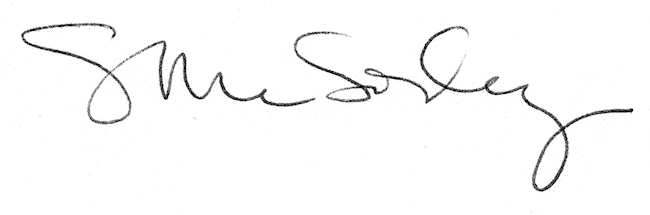 